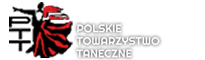 Regulamin powoływania Kadry SENIOR PTT
I. Zasady nominowania par do Kadry SENIOR PTT.1. Kadra SENIOR PTT powoływana  jest przez ZARZĄD GŁÓWNY PTT , na wniosek     Koordynatora ds. Kadry  PTT , w porozumieniu z Komisją ds. Ruchu Seniorów na       okres jednego roku.2.Celem Kadry SENIOR PTT jest aktywizacja par biorących  udział w rywalizacji    w kategoriach Senior PTT oraz wyłonienie spośród nich czołówki tańczących par;   to także budowanie płaszczyzny do współtworzenia seniorskiego ruchu tanecznego   PTT, którego głos ma znaczenie  opiniotwórcze i doradcze.3.Aktualną listę par Kadry SENIOR PTT publikuje się przez zamieszczenie jej   na stronie internetowej PTT do końca  stycznia *.oraz uzupełnia do końca czerwca    każdego roku.4.Kadrę SENIOR PTT powołuje  ZARZĄD GŁÓWNY PTT w następujących    kategoriach wiekowych i konkurencjach:* Kadrę Senior PTT dopełniają pary zajmujące miejsce  1 w Rankingu  PTT na dzień   31.12 i 30.06. danego sezonu; w przypadku  par powtarzających się Koordynator   może powołać kolejną parę zajmującą miejsce 2,3 lub 4  oraz pary z miejsc 1-2   kategorii młodszej  w przypadku zmiany przez daną parę kategorii wiekowej .   Na wniosek Koordynatora ds. Kadry Senior PTT może zostać powołana para  osiągająca wybitne wyniki na turniejach zagranicznych  o randze mistrzowskiej.5. Liczba członków Kadry Senior PTT w zależności od potrzeb może być zmniejszona     lub zwiększona decyzją ZG PTT(w tym o pary innych kategorii).    Ostateczną listę par  do zatwierdzenia przez ZG PTT przedstawia   Koordynator  ds.    Kadry do 30 stycznia* danego roku  (uzupełniając jej skład w trakcie roku).6.W danym półroczu skład Kadry Senior PTT może być zmieniony w przypadku     rozpadu lub wycofania się ze startów  par właściwych  lub wykluczenia z Kadry PTT.7. W  przypadku zmian personalnych, decyzję o utrzymaniu nowej pary w składzie     Kadry, podejmuje ZG PTT na podstawie  zaopiniowanego pozytywnie przez     Koordynatora ds. Kadry PTT -wniosku Klubu.II. Ogólne prawa i obowiązki członków Kadry Senior PTTCzłonkowie Kadry Senior PTT są zobowiązani do:1.Posiadania: aktualnej licencji tancerza, ważnego paszportu, książeczki sportowo-    lekarskiej z aktualnymi badaniami.2.Poddawania się obowiązkowym badaniom lekarskim i  w razie konieczności    antydopingowym.3.Aktywnego uczestnictwa w procesie szkoleniowym, w tym  zaangażowanego    udziału w treningach. 4.Przestrzegania powszechnie obowiązującego prawa oraz przepisów    dotyczących  zasad rywalizacji PTT.5.Bieżącego informowania koordynatora  Kadry PTT o    sprawach  uniemożliwiających udział w zaplanowanej akcji szkoleniowej    lub imprezach priorytetowych w ramach Kadry Senior PTT.6.Gotowości  startów w wyznaczonych w imprezach wskazanych przez ZG PTT.7.Godnego reprezentowania kraju  na międzynarodowych turniejach.8.Prowadzenia sportowego, zdrowego trybu życia.9.Propagowania dyscypliny, w tym: noszenia stroju kadry, dbania o zewnętrzny    wizerunek Kadry Senior PTT, udziału w turniejach pokazowych, udziału w    spotkaniach  promujących taniec.10.Wyrażenia zgody na użyczenie swojego wizerunku na rzecz działań służących      promocji tańca  oraz w pozyskiwaniu funduszy na rzecz PTT.III.Członkowie Kadry Senior PTT mają prawo do:Szczegółowej informacji o planowanych akcjach szkoleniowych tj. zgrupowaniach, badaniach, turniejach w kraju i za granicą z ich udziałem.Otrzymania należnej premii finansowej za osiągnięte wyniki sportowe zgodnie      z uchwałą zatwierdzoną przez ZG PTT na dany rok.Specjalnego pakietu NNW .W przypadku organizacji wspólnego wyjazdu na turniej, szkolenie lub inną imprezę w ramach działania Kadry Senior PTT - opieki ze strony  przedstawicieli PTT.Otrzymania osobistego wyposażenia w ubiory zgodnie z obowiązującymi normami  np. dresy,  koszulki  itp., wg uchwały zatwierdzonej przez ZG PTT na dany rok.Dodatkowych bonusów: jak np. zwrotu kosztów przejazdów, zakwaterowania, sponsoringu rzeczowego i innych zatwierdzonych decyzją ZG PTT.IV. Odpowiedzialność członków Kadry Senior PTT   Niewywiązanie się z  obowiązków członka Kadry Senior PTT może skutkować:    1. Ostrzeżeniem.    2. Zawieszeniem w prawach członka Kadry Senior PTT.    3. Wykluczeniem ze składu Kadry Senior PTT.Kat./Dysc.MP  PTT STANDARDMP  PTT LATINRanking Sportowy PTTSENIOR Imiejsca1-2 *miejsca1-2 *miejsce 1* na dzień 31XII oraz 30 VI SENIOR IImiejsca1-2 *miejsca1-2 *miejsce 1* na dzień 31XII oraz 30 VISENIOR III+IVmiejsca1-2 *miejsca1-2 *miejsce 1* na dzień 31XII oraz 30 VI